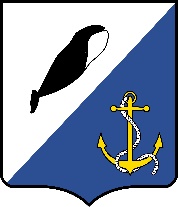 АДМИНИСТРАЦИЯПРОВИДЕНСКОГО ГОРОДСКОГО ОКРУГАПОСТАНОВЛЕНИЕ 	Руководствуясь Федеральным законом от 05.04.2013 № 44-ФЗ "О контрактной системе в сфере закупок товаров, работ, услуг для государственных и муниципальных нужд", Постановлением Правительства РФ от 30 июня 2020 г. № 961 "Об установлении предельного размера (предельных размеров) начальной (максимальной) цены контракта, при превышении которого заключение контракта с единственным поставщиком (подрядчиком, исполнителем) в случае признания конкурса или аукциона несостоявшимися осуществляется по согласованию с контрольным органом в сфере закупок товаров, работ, услуг для обеспечения государственных и муниципальных нужд, об утверждении Правил согласования контрольным органом в сфере закупок товаров, работ, услуг для обеспечения государственных и муниципальных нужд заключения контракта с единственным поставщиком (подрядчиком, исполнителем) и о внесении изменений -в некоторые акты Правительства Российской Федерации" Уставом Провиденского городского округа, администрация Провиденского городского округаПОСТАНОВЛЯЕТ:Определить Управление финансов, экономики и имущественных отношений администрации Провиденского городского округа контрольным органом местного самоуправления в сфере закупок товаров, работ, услуг для обеспечения муниципальных нужд.Настоящее постановление вступает в силу со дня его подписания.Обнародовать настоящее постановление на официальном сайте Провиденского городского округа.Контроль за исполнением настоящего постановления возложить на Управление финансов, экономики и имущественных отношений администрации Провиденского городского округа.		Глава администрации		Е.В. ПодлесныйРазослано: дело, УФЭИО, МКУ «УТОЭИ ЕДДС и АПГО», ОПУ, УСП.от 18 мая 2022 г.№ 287пгт. ПровиденияОб определении органа местного самоуправления на осуществление функций контроля в сфере закупок товаров, работ, услуг для обеспечения муниципальных нуждПодготовлено:	Д.В. РекунСогласовано:Е.М. Юрченко 